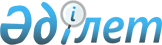 О переименовании улицы в селе Жогаргы ЕгинсуРешение акима Жогаргы Егинсуйского сельского округа Урджарского района Восточно-Казахстанской области от 28 октября 2011 года N 9. Зарегистрировано Управлением юстиции Урджарского района Департамента юстиции Восточно-Казахстанской области 18 ноября 2011 года за N 5-18-134      Примечание РЦПИ.

      В тексте сохранена авторская орфография и пунктуация.

      Руководствуясь пунктом 4 статьи 14 Закона Республики Казахстан от 08 декабря 1993 года "Об административно-территориальном устройстве Республики Казахстан", пунктом 2 статьи 35 Закона Республики Казахстан от 23 января 2001 года "О местном  государственном управлении и самоуправлении в Республике Казахстан" и учитывая мнение жителей, аким Жогаргы Егинсуйского сельского округа РЕШИЛ:

      1. Переименовать улицу Степная села Жогаргы Егинсу - на улицу Бораша Байсабырова.

      2. Контроль за исполнением настоящего решения возложить на главного специалиста аппарата акима сельского округа К. Интышеву.

      3. Настоящее решение вводится в действие по истечении десяти календарных дней после дня его первого официального опубликования.


					© 2012. РГП на ПХВ «Институт законодательства и правовой информации Республики Казахстан» Министерства юстиции Республики Казахстан
				Аким Жогаргы Егинсуйского

сельского округа

Е. Каримов

